
ПРЕЙСКУРАНТ ПЛАТНЫХ МЕДИЦИНСКИХ УСЛУГ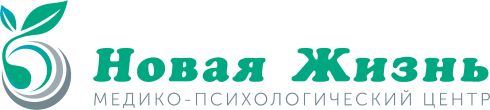 ООО «ПрофМед»УТВЕРЖДАЮФинансовый директорООО «ПрофМед»___________________  Денисов Б.М.Наименование услугиСумма, руб.Консультации и приём специалистовКонсультации и приём специалистовПрием (осмотр) врача-терапевта первичный (60‘)2 500Прием (осмотр) врача-терапевта повторный (30‘)1 400Online-консультация врача-терапевта (60‘)2 000Прием (осмотр) врача-кардиолога первичный (60‘)2 500Прием (осмотр) врача-кардиолога повторный (30‘)1 400Online-консультация врача-кардиолога (60‘)2 000Прием (осмотр) врача-эндокринолога первичный (60‘)2 500Прием (осмотр) врача-эндокринолога повторный (30‘)1 400Online-консультация врача- эндокринолога (60‘)2 000Прием (осмотр) врача-невролога первичный (60‘)2 500Прием (осмотр) врача-невролога повторный (30‘)1 400Online-консультация врача- невролога (60‘)2 000Прием врача-психиатра первичный (60‘)3 000Прием врача-психиатра повторный (30‘)2 500Online-консультация врача-психиатра (60‘)3 500Прием врача-психотерапевта (60‘)3 500Групповое занятие с врачом-психотерапевтом (90‘)1 500Online-консультация врача-психотерапевта (60‘)4 000Прием (осмотр) врача-остеопата первичный (60‘)2 500Сеанс врача-остеопата (манипуляции) (60‘)3 500Прием (осмотр) врача-рефлексотерапевта первичный (60’)2 000Акупунктура токами крайне высокой частоты (КВЧ-пунктура)1 200Сеанс классической корпоральной рефлексотерапии (45’)1 500Зональная рефлексотерапия (1 зона)700Прием (осмотр) врача мануальной терапии (30’)1 400Сеанс мануальной терапии (15’)1 000Кинезиотейпирование (1 зона)700Индивидуальное клинико-психологическое консультирование (60‘)3 500Групповое клинико-психологическое консультирование1 500Online-консультация специалиста (60‘)3 500Функциональная диагностикаФункциональная диагностикаЭлектрокардиограмма500Электрокардиограмма с расшифровкой700Спирография без бронхолитика1 100Спирография с бронхолитиком1 300Холтеровское мониторирование сердечного ритма2 000Суточное мониторирование артериального давления1 600Комплексные услугиКомплексные услугиАртериальная гипертензия(консультация кардиолога, психолога/психотерапевта, ЭКГ, Липидограмма (ЛПНП, ЛПВП, Триглицериды, индекс атерогенности), Д-димер, калий в крови, натрий в крови, мочевая кислота, узи брахеоцефальной артерии, СМАД, моча на микроальбуминурию)10 000Панические атакиконсультация кардиолога/эндокринолога, психолога, психотерапевта, ТТГ, свободный ТЗ, свободный Т4, пролактин, витамин Д12 000Легкостьконсультация психолога, эндокринолога + подбор индивидуального меню, мышечное тестирование (подбор индивидуальной мышечной активности), ТТГ, св. Т3, св. Т4, инсулин, кортизол, глюкоза, ферритин, сывороточное железо, витами Д, пролактин, АЛТ, АСТ, ГГТ, ФСГ (жен.), тестостерон + св.тестостерон (муж.), разработка индивидуальной программы лечения для нормализации веса12 990